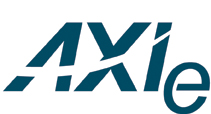 InvitationAXIe Summit 2015Wed., Sept. 16 - Thurs, Sept. 17Hosted by Keysight TechnologiesSponsored by the AXIe Consortiumwww.axiestandard.orgThe AXIe Consortium is sponsoring a 2-day AXIe Summit event on the AXIe standard and its applications for test engineering professionals. The event is targeted to all AXIe Consortium members and to potential members by pre-registration.Please note that the prior invitation proposed a public “Open House” on the afternoon of the second day and this activity has been shifted to the upcoming IEEE AUTOTESTCON event in early November. The AXIe Consortium is accepting pre-registration for any potential new members to participate in the full AXIe Summit event, towards the goal of growing our membership.Why you should go:AXIe Standard Technical Forums: Learn what the AXIe Standard would offer to instrument vendors and how it would be implemented to achieve next-generation measurement systems.Wide PCIe: Understand the potential that the addition of Wide PCIe to the AXIe specifications offers. AXIe-0 Zone3 Segmented Backplane:  Review the updated documentation that will enable a wide variety of solutions using the custom Zone 3 backplane area.Optical Interface: Participate in the discussion of adding optical interface capabilities to the specifications.  Special technical sessions and demos are planned for the second day on this far-reaching topic.Demos of AXIe solutions:  See some of the latest AXIe instruments and talk with engineers about their capabilities and flexibility to be assembled into modular solutions.   A demo area is available both days and a variety of AXIe chassis (2, 5 and 14 slot) and controllers will be available.  Members are encouraged to bring their AXIe equipment to demonstrate.Interoperability Testing: There will be interoperability testing of existing and new AXIe products, which ensures their reliability in customer applications.  This will physically coincide with the AXIe demos. AXIe Photography: A professional photographic area will be setup to enable digital pictures to be captured of any equipment or combination of equipment that members make available.Networking Event:  There will be a time to network with our AXIe member companies and tasting some of the fine wine produced in Sonoma County and enjoy a dinner hosted by Keysight Technologies.  This activity is scheduled for the evening of 16-Sept.  Also, lots of break-time during the event will be scheduled to encourage attendees to dialog.Tools to Lower the Cost of Developing new AXIe Products: There have been tools developed to lower the barrier to entry for new instrument vendors.  Members are encouraged to demonstrate these at the demos and free time will be allocated to encourage dialog.Consortium meetings: In addition to the technical forums and meetings, there will be an extended Board meeting.Proposal Detailed Schedule/Agenda:DAY#1 – Wednesday, September 16, 201508:00-09:00		Coffee and Demo/Equipment setup.09:00-10:30		Board Meeting (extended attendance and hosted by Chris)10:30-11:00		morning break – refreshments11:00-12:00		AXI-0 (Zone3) working Technical Committee (Larry)12:00-13:00		Lunch provided – networking opportunity13:00-14:30		Wide PCIe standard working Technical Committee (Larry)14:30-15:00		afternoon break – refreshments15:00-17:00		Demos, Interoperability Fest, Photography #1(Demo Room)18:00-21:00		Dinner and Wine Tasting Networking eventDAY#2 – Thursday, September 17, 201508:00-09:00		Coffee and Demo/Equipment setup.09:00-10:30		Demos, Interoperability Fest, Photography #2 (Demo Room)10:30-10:45		morning break - refreshments10:45-11:30		Optical Demo (Lauri/Guzik)11:30-13:00		Lunch provided – networking opportunity13:00-14:30		Optical I/F working Technical Committee #1 (Larry)14:30-15:00		afternoon break – refreshments15:00-16:30		Optical I/F working Technical Committee #1 (Larry)16:30-17:00		Adjourn and retrieve equipment and digital photos     WHEREKeysight Technologies1400 Fountaingrove ParkwaySanta Rosa, CA 95403(707) 577-5030REGISTRATION	Please provide the following: First Name, Last Name, Country of Origin, Email Address, Phone Number 
(this will be used to provide access badges and enable access to guest WiFI) By email to Bob Helsel, Exec. Director, AXIe Consortiumat mailto:execdir@axiestandard.orgHOST Christopher Cain, Chair of the Board, AXIe Consortium, Keysight Technologiesmailto:christopher_cain@keysight.comwww.axiestandard.org